БЮДЖЕТНОЕ ОБРАЗОВАТЕЛЬНОЕ УЧРЕЖДЕНИЕ ДОПОЛНИТЕЛЬНОГО ОБРАЗОВАНИЯ«ТАРСКАЯ СТАНЦИЯ ЮНЫХ НАТУРАЛИСТОВ» ТАРСКОГО МУНИЦИПАЛЬНОГО РАЙОНА ОМСКОЙ ОБЛАСТИКонкурс продукции юных растениеводов «Урожай 2022»Номинация «Зелёные технологии и стартапы»ЭКОЛОГИЧЕСКИЙ ПРОЕКТ«Green food на подоконнике»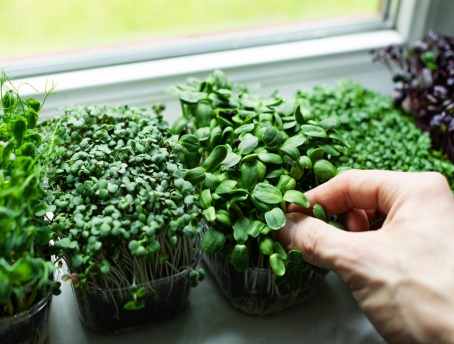 или«Выращивание микрозелени на субстрате из опилок»Тара – 2022Оглавление ВВЕДЕНИЕ	Вот уже несколько лет мы являемся обучающимися студии «Флористика» кружка «Природы милое творенье…» БОУ ДО «Тарской станции юных натуралистов», где на занятиях затрагиваем вопросы здорового питания и экологических проблем окружающей среды. На одном из занятий была рассмотрена тема выращивания микрозелени и её пользы. Мы решили более подробно изучить способы выращивания и виды микрозелени. Являясь президентом (Шанаурова Виктория) и министром образования (Чистякова Алина) ШУС «Доброград» нас очень волнует не только образовательный процесс, но и здоровье наших сверстников. Здоровье во многом зависит от нашего питания. Очень важно чтобы в рационе присутствовали свежие овощи и зелень. Мы живём в Сибири, где очень длительная и холодная зима. Выращивание зелени и овощей возможно только летом. Микрозелень – отличное решение проблемы нехватки витаминов зимой, осенью и весной. 	Выращивание было решено проводить на подоконниках школы, в которой мы учимся. Более приемлемым способом выращивания для нас оказался с использованием гидропоники. На ней зелень растёт быстро и остается чистой.Отличным субстратом для гидропоники будут опилки. В нашем селе много пилорам где опилки просто выкидываются, а ведь они могут служить органическим субстратом схожим по свойствам с кокосом.Согласно многочисленным научным исследованиям, в молодых проростках оказалось удивительно много растительного белка, хлорофилла, витаминов (особенно С, В, К, Е), пигментов-каротиноидов, минеральных соединений (калия, кальция, фосфора, магния, железа, йода, серы), эфирных масел.Каждое из этих веществ, так или иначе, помогает нашему организму. Так, фолиевая кислота необходима для процессов кроветворения . Токоферол и аскорбиновая кислота – прекрасные антиоксиданты. Каротиноиды тормозят избыточное деление клеток и обладают иммуностимулирующими свойствами. Рутин помогает предотвратить образование тромбов, уменьшает проницаемость капилляров и обладает противовоспалительной активностью. Сульфорафан обладает противораковым и антибактериальным эффектами.О пользе многочисленных минеральных соединений даже упоминать бессмысленно – она очевидна, ведь минералы принимают активнейшее участие во всех процессах, происходящих в человеческом организме.Употребление микрозелени с таким богатым составом благоприятно сказывается на функционировании не только пищеварительной, но также сердечно-сосудистой, кроветворной, нервной, иммунной, выделительной, репродуктивной, эндокринной систем.Что же это такое микрозелень?Микрозелень – это съедобные маленькие растеньица в ясельном возрасте, в стадии образования первых 2 настоящих листочков.Установлено, что именно в этот период в них содержится максимальное количество витаминов и биологически активных веществ.В данной стадии развития зеленые ростки наиболее полезны и даже обладают лечебным эффектом.Полезные свойства микрозелениВ микрозелени содержится до 40 раз больше питательных веществ, чем во взрослых растениях и плодах с грядки, а количество витамина С просто зашкаливает.Микро- и макроэлементы в ней усваиваются организмом гораздо лучше, чем семена и крупы, а калорийность минимальная.Микрозелень – отличная еда для приверженцев здорового питания и вегетарианцев.Будучи в большой степени насыщенной витаминами, хлорофиллом, ферментами, биологически активными веществами и антиоксидантами, зеленые росточки являются естественной, легкоусвояемой пищей, улучшающей процессы пищеварения, повышающей работоспособность и выносливость организма.В меню можно вводить микрозелень в разных видах: специи, ингредиенты салатов, приправы к бутербродам, мясу, сырам, супам, суши и даже десертов и свежих коктейлей.Актуальность: Выращивание микрозелени – это новое веяние в обеспечении населения круглогодично полезным продуктом питания и витаминами.Цель: Организация зеленого конвейера производства микрозелени для питания школьников и реализации населению.Задачи:1.Провести исследование по эффективности выращивания микрозелени на субстрате из опилок.2. Определить видовой состав микрозелени для выращивания.3. Рекомендовать сроки посадки и повторного посева для реализации бесперебойного производства.1. ОБЗОР ЛИТЕРАТУРЫВыращивание микрозелени ставится популярно, причем не только среди приверженцев веганства, но и для тех, кто хочет поддерживать хорошее самочувствие и иммунитет натуральными продуктами. Поэтому издается все больше книг о проращивании семян в домашних условиях.1. Наталья Доронина «Микрозелень. От выгонки лука до микрозелени»Автор книги основывается на личном опыте выращивания мини-огорода на подоконнике, который передает читателям. Наталья Доронина щедро делится секретами и особенностями выращивания микрозелени. Она уверена, что выращивание микрозелени на подоконнике доступно всем, ведь это не только позволяет получать витамины в сезон авитаминоза, но и помогает снизить уровень стресса.2. Галина Сергеева «Жизненная сила проростков растений»Книга рассказывает об особенностях проростков различных растений. Автор в доступной форме описывает все целебные свойства проростков пряных, овощных, лечебных и дикорастущих растений. В книге подробно раскрывается польза каждого вида микрозелени, а также, при каких заболеваниях их следует употреблять в пищу.3. Елена Левицкая «Микрозелень у вас дома: зеленые проростки для жизни и хорошего иммунитета»В данном видеоматериале представлена полная информация по выращиванию и применении микрозелени в пищу. В видеокниге дается четкое понятие микрозелени, рассказывается, как ее выращивать, какие проростки считаются самыми полезными, как приготовить их правильно и вкусно. Также автор делится идеями о том, как не просто выращивать микрозелень для себя, но и продавать ее кафе и ресторанам.4. Ждановы «Проростки, ростки, микрозелень»В своей книге супруги Гаврил и Татьяна Ждановы делятся способами проращивания зелени, чтобы поддержать и улучшить состояние здоровья, обрести бодрость, побороть лишний вес и восстановить микрофлору. Авторы уделяют внимание тому, какие проростки нужно использовать при тех или иных заболеваниях.5. Брент Монтгомери «Microgreens - Intense Hydroponic Grows»*Данная книга – это руководство для всех, кто хочет выращивать мини-огород из проростков дома. Брент Монтгомери делится своим уникальным методом выращивания микрозелени – гидропоника. Для этого метода характерно проращивание без использования почвы, т.е. семена прорастают в воде со специальным питательным раствором.6. Лина Валлентинсон «Sprouts, Shoots, and Microgreens: Tiny Plants to Grow and Eat in Your Kitchen»*После прочтения этой книги, у читателей не остается вопросов о том, как правильно выращивать микрозелень в домашних условия. Автор Лина Валлентинсон предлагает простые способы проращивания семян, для которых не понадобится дорогое оборудование. Для создания мини-сада по методу автора понадобятся обычные вещи: стеклянная банка, сито, тканевые мешочки и вода. Помимо практичных советов, Лина делится рецептами с использованием проростков.7. Ник Джонс «Microgreens: How to Grow Microgreens for Fun Or Profit»*В своей книге Ник Джонс рассказывает, как вырастить микрозелень рукколы, редиса, горчицы, брокколи, укропа, кинзы, фенхеля и других, полезных для здоровья растений. Также там представлены советы по тому, как повысить урожайность, с какими проблемами чаще всего приходится сталкиваться при проращивании и как их решить. Также описаны правила продвижения продукции в сети кафе и ресторанов.* Несмотря на то, что книги Монтгомери, Валлентинсон и Джонса не переведены на русский язык, их возможно прочесть при владении английским языком, поскольку там содержится много полезной и интересной информации.8. Энн Вигмор «Живое питание»Книга «Живое питание» является настоящим учебником по медицине. В ней описаны средства по восстановлению здоровья с использованием микрозелени. Помимо практических советов по укреплению иммунитета, автор предлагает читателям не просто проращивать семена, но и на основе полученной информации создавать свои рецепты вкусных и полезных блюд из проростков.Сегодня выбор книг о микрозелени огромен, поэтому важно ответственно подходить к их выбору. Книги из данной статьи полны достоверной информации, которую каждый сможет применить на практике.2.ЭТАПЫ РЕАЛИЗАЦИИ ПРОЕКТА.2.1. Приобретение контейнеров для посадки.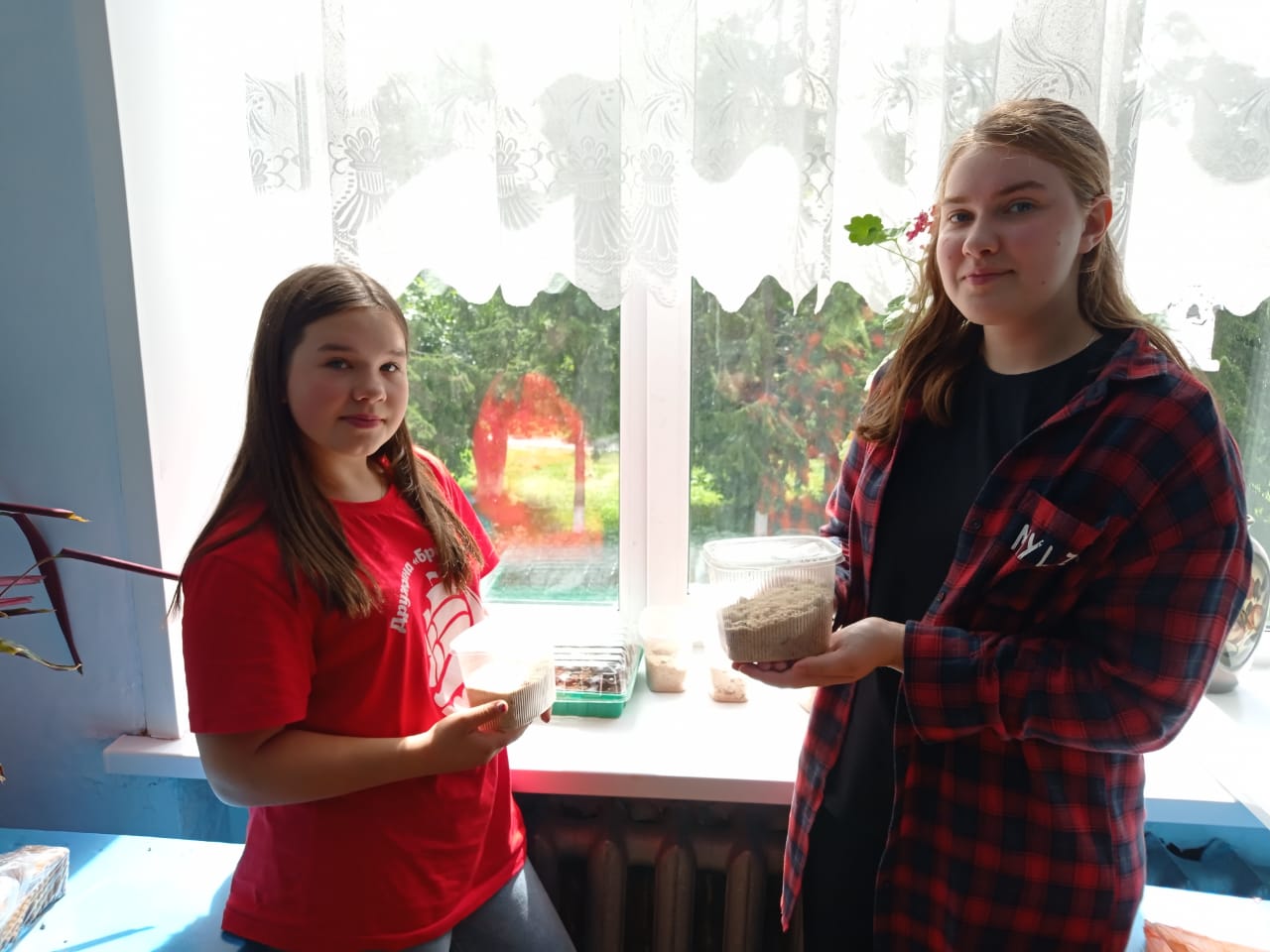 Рис.1 – Приобретение контейнеровДля выращивания можно использовать пищевые контейнеры. Для экономии средств можно использовать и контейнеры, которые есть практически в каждом доме. Это контейнеры от роллов, сладостей, выпечки и т.п. Использование контейнеров возможно многократно.2.2. Выбор видов микрозелени для посадки.В продаже имеется многочисленное количество и ассортимент различных видов микрозелени. Мы выбрали наиболее известных производителей. Также часть семян была приобретена в местном СПК собранных с полей не подверженных гербицидной обработке. Часть семян была собрана на пришкольном участке и домашних огородах учеников.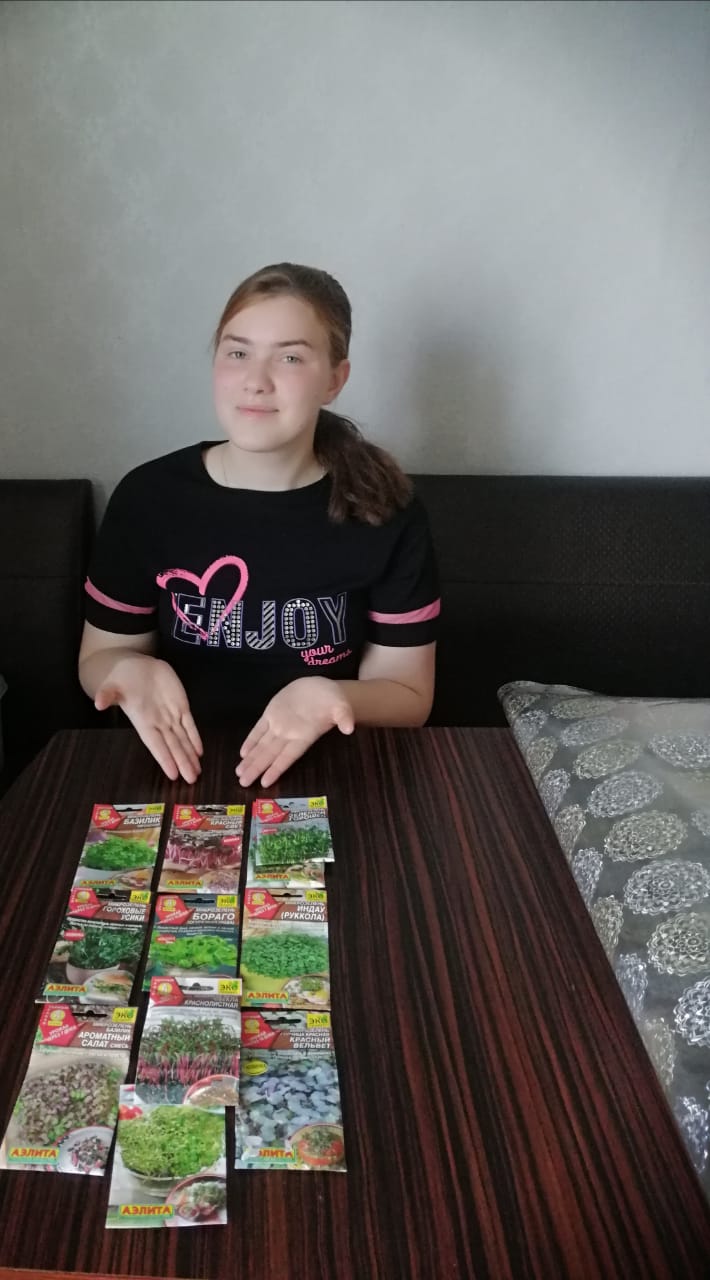 Рис.2 - Приобретение семян для первой дегустации.2.3. Выбор субстрата для выращивания микрозелени.Изучив различные виды субстратов, мы выбрали опилки. Это органический материал, а к тому же абсолютно бесплатный в нашей местности и имеется в неограниченном количестве круглый год. Чтобы зелень не засорялась опилками, их необходимо будет завернуть в ткань или марлю. Удобно делать мешочки используя рулонные полотенца и степлер, в которые засыпаются опилки.Рис.3 – Сбор опилок для субстрата2.4. Дегустация видов микрозелени.После выращивания разных видов микрозелени мы провели дегустацию и определили самые вкусные виды, которые будут присутствовать на наших столах. Данные были занесены в таблицу.Рис. 4, 5- Дегустация различных видов микрозелени.Таблица 1 – Средняя оценка вкусовых качеств микрозелениСоставлен план посадки, чтобы на каждый день была готова свежая зелень.2.5. Расчет выхода различной микрозелени с одного контейнера.Таблица 2 – Урожайность и сроки созревания микрозелениДля реализации бесперебойного производства необходимо учитывать сроки произрастания микрозелени определенных видов овощных культур. С помощью повторных посевов с интервалом в несколько дней (например, 2-3 раза в неделю), цикл «производства» можно организовать таким образом, чтобы готовая микрозелень подходила к уборке «конвейерно» - через каждые 2-3 дня. Кроме того, если не срезать микрозелень с субстрата, она может храниться в холодильнике до двух недель.2.6. Реализация продукции. Наш проект заинтересовал взрослое население села. В нашей школе периодически проводятся ярмарки, куда приходят родители учеников и местные жители. Было решено продукцию реализовывать на этих ярмарках. Также возможно работать по индивидуальным заказам.Рис. 5,6 – Школьная ярмарка3. БИЗНЕС-ПЛАННашу идею по выращиванию микрозелени поддержал родительский комитет школы и все затраты на выращивание было решено включить в сумму ежемесячных сборов на питание учеников. Цель проекта – организовать зеленый конвейер микрозелени для обеспечения здорового питания школьников и реализации продукции. Продуктом проекта является микрозелень пяти видов культур, выращивание которых осуществляется в кротчайшие сроки (в среднем за 10 дней).Комфортная суточная норма микрозелени для ребенка 25 грамм. В нашей школе учится 145 учеников. Суточное потребление школы  3625гр. Затраты на выращивание суточной нормы зелени приведены в таблице 1. Чтобы потребление микрозелени было бесперебойным, был разработан план посева.ПРОИЗВОДСТВЕННЫЙ ПЛАНВыращивание микрозелени планируется в комнатных условиях на окнах учебных классов. Для реализации проекта необходимо приобрести необходимое количество контейнеров, семян растений, рулонных полотенец и степлера для изготовления мешочков для субстрата.МАРКЕТИНГОВЫЙ ПЛАН	Основная реализация микрозелени планируется на школьных ярмарках жителям села Чекрушево и города Тара. Информация о проведении ярмарок будет выкладываться в родительских чатах и различных сайтах. Также в ближайшее время выйдет статья в местной газете о нашем проекте, которая послужит рекламой жителям всего Тарского района.	Цена реализуемой микрозелени будет составлять 100 рублей за контейнер.	Планируемое количество реализованных контейнеров – 100 штук в месяц, планируемая выручка – 10000 рублей в месяц.	За учебный год планируемый объём реализации составит 900 контейнеров, планируемая выручка 90000 рублей.СМЕТА РАСХОДОВ на один контейнер.Таблица 3 – Расходы на выращивание одного контейнера микрозелениСЕБЕСТОИМОСТЬ ПРОЕКТА, руб.Таблица 4 – Себестоимость проектаПРАКТИЧЕСКАЯ ЗНАЧИМОСТЬ РЕАЛИЗАЦИИ ПРОЕКТА:Обеспечение школьников качественными и полезными продуктами питания.Высокие вкусовые качества готовой продукции.Возможность сбыта микрозелени на школьных ярмарках.Возможность организовать производство без затрат на строительство помещения.Возможность занятия своей ниши в данном производстве, так как в нашем районе нет аналогичных проектовТаблица 5 – Ежедневное планируемое количество потребления микрозелениПосев необходимо начинать не позднее чем за 10 дней до планируемого начала потребления микрозелени. Таблица 6 - Пример посева культур на первую неделю сентября 2022 года.ВыводыВ ходе реализации проекта:1. Провели исследование по эффективности выращивания микрозелени на субстрате из опилок. Всходы оказались дружными и чистыми за короткие сроки. 2. Определен видовой состав микрозелени для выращивания после проведения дегустации. Наибольшую оценку получили такие культуры как: подсолнечник, бораго, овёс, свекла, горох.3. Разработан план повторного посева микрозелени для обеспечения бесперебойного производства. Примерный план посева приведён в таблице.Заключение. Выращивание микрозелени полезное и выгодное дело. Употребляя свежею зелень, мы укрепляем иммунитет, а крепкое здоровье - большая ценность. Используя для субстрата опилки, мы частично решаем вопрос с засорением окружающей среды.Приложение 1Инструкция по выращиванию микрозелени на субстрате из опилок.Заполнить мешочек опилками и поместите его в контейнер.Обильно смочите субстрат водой и распределите на нём равномерно семена. Семена могут быть и сухими и предварительно замоченными. Во втором случае замачивание поможет получить микрозелень раньшеПоддерживать оптимальную влажность на стадии проклёвывания семян поможет опрыскивание их 1-2 раза в день и контроль уровня воды в контейнере.Употребляйте микрозелень с момента полного распрямления и вытягивания ростка и раскрытия семядольных листочков. Это 7-10 дней в зависимости от культуры. Микрозелень можно хранить в холодильнике.Утилизируйте субстрат после срезки зелени. После мытья контейнера возможно его повторное использование. Субстрат возможно использовать для добавки в почву огорода, что сделает её более рыхлой.Приложение 2Фотоматериалы реализации проекта.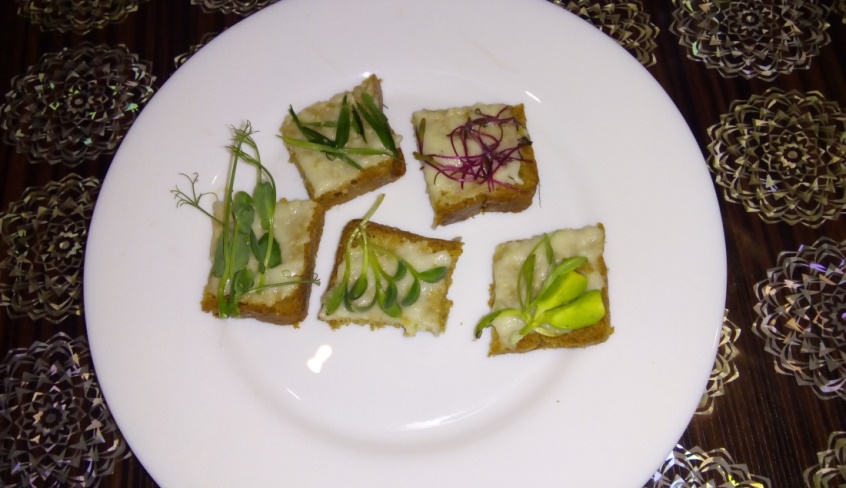 Выполнили: обучающиеся студии «Флористика»Чистякова Алина Алексеевна, 10 классШанаурова Виктория Ивановна, 10 классРуководитель: педагог дополнительного образования Чистякова Наталья ВасильевнаВведение3Обзор литературы5Этапы реализации проекта7Бизнес-план10Выводы 12Заключение13Приложения14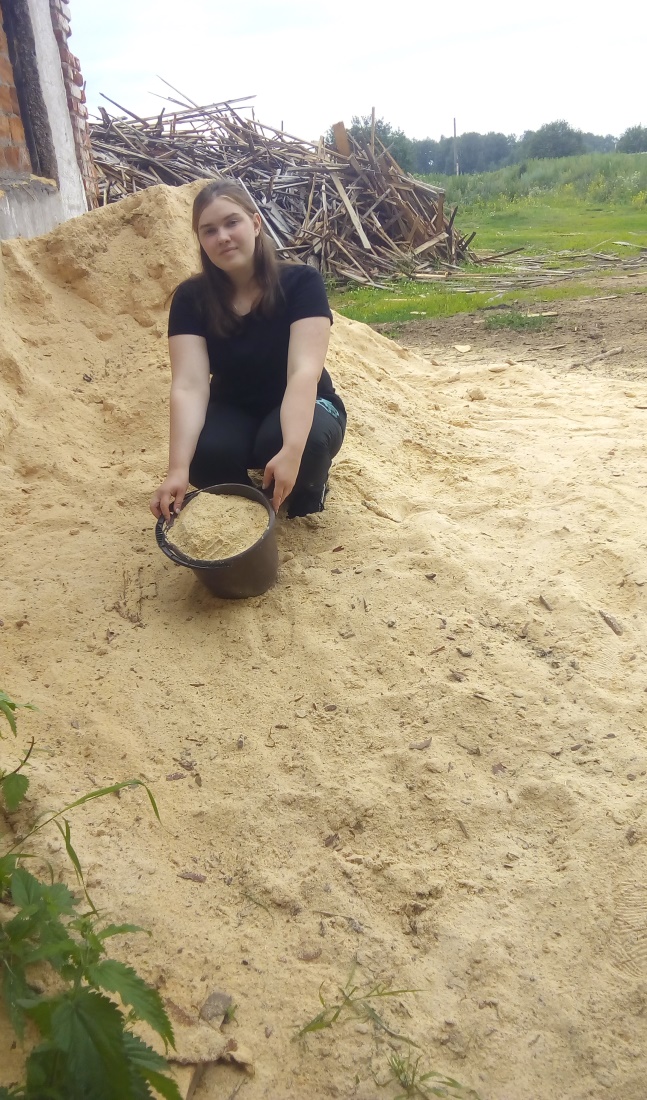 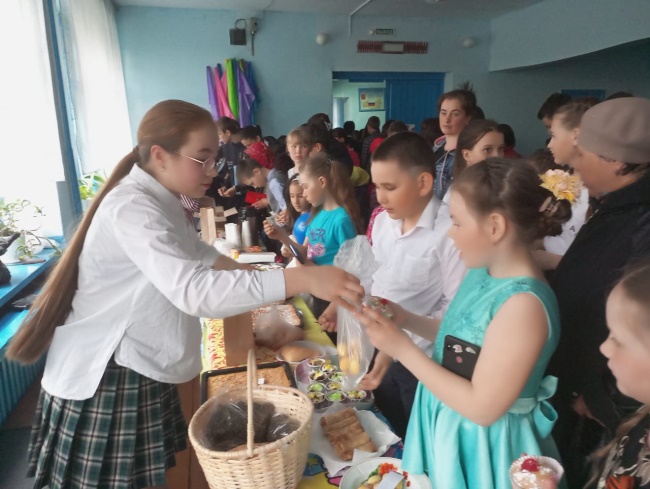 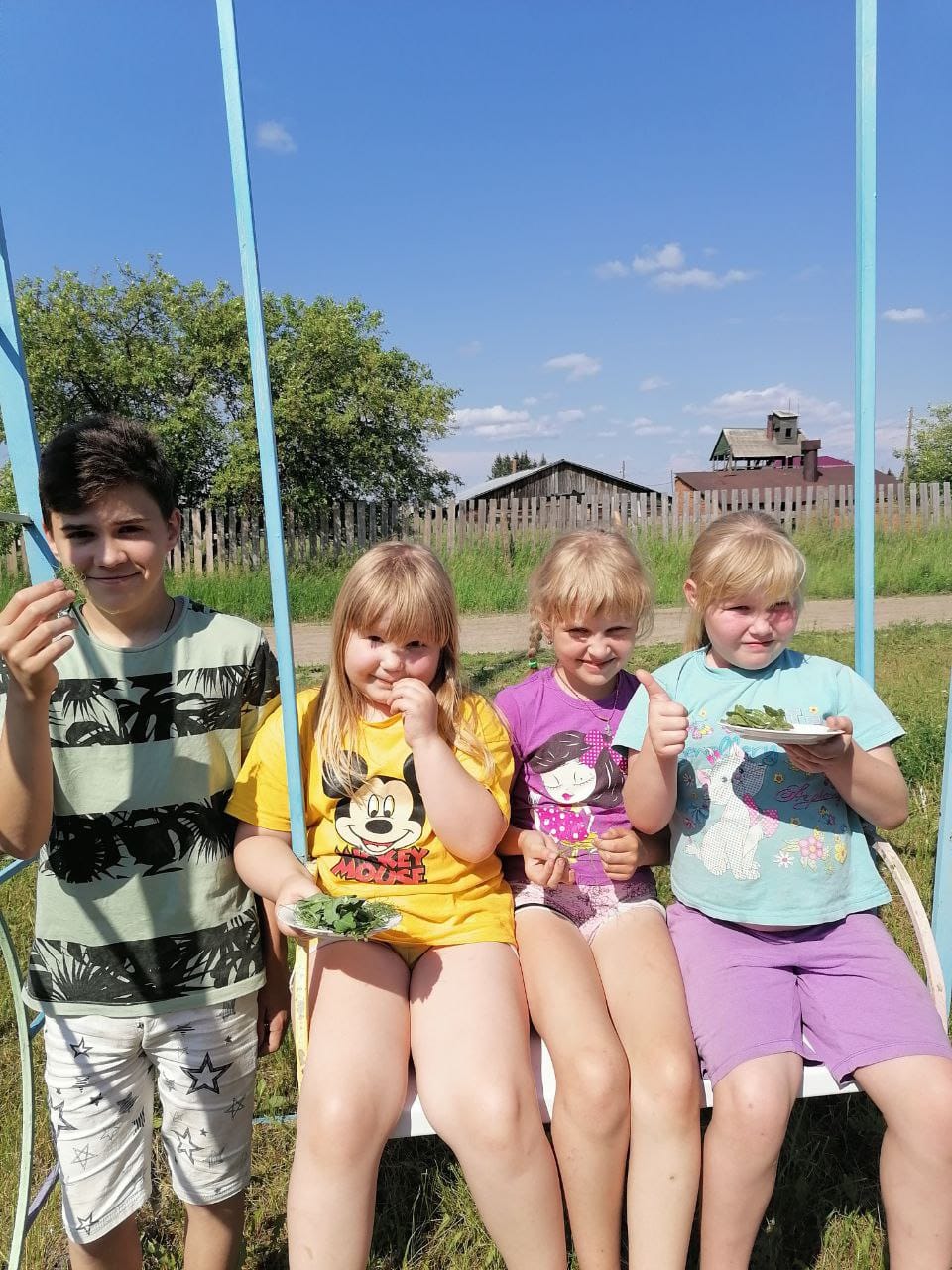 № п/пКультура Оценка по 5-ти бальной шкале1Овёс52Горох53Подсолнечник54Пожитник 45Свекла 56Руколла37Редис48Бораго59Базилик 4№ п/пКультураСрок созревания, днейУрожайность лотка 13*18 см, гр1Овес 9322Горох 12703Подсолнечник 10754Бораго11455Свекла 1323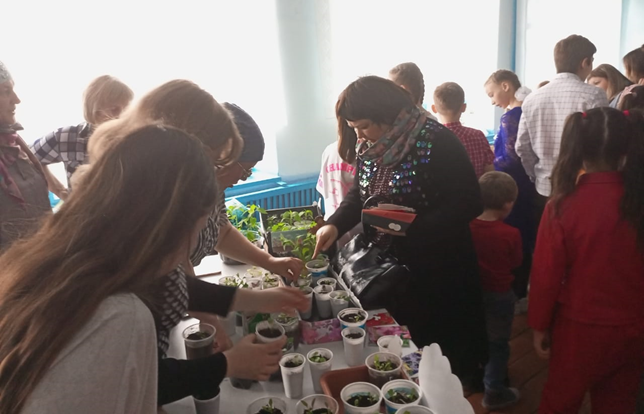 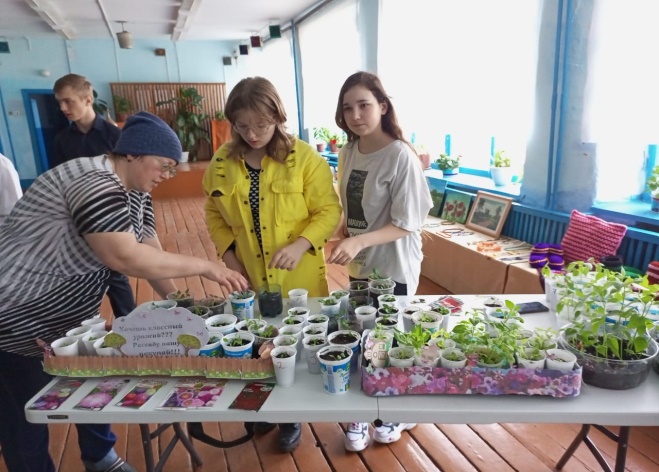 № п/пНаименование Ед. измеренияКоличество Цена за 1 единицу, рубюСумма, руб.1Семена пакет120202Контейнерышт110103Рулонные полотенца метр0,21024Скоба степлераштука30,20,6ИТОГО:ИТОГО:ИТОГО:ИТОГО:ИТОГО:32,6№ п/пНаименование Сумма за первый год деятельности, руб.1.Выручка (продажи)900002. Себестоимость продаж (расходы):2.1.Материальные расходы:2.1.1Приобретение контейнеров10002.1.2Приобретение семян20002.1.3Приобретение рулонных полотенец2002.1.4Степлер, скобы3002.2Расходы на рекламу10003.Чистая прибыль86500КультураДень недели потребления микрозелениКоличество контейнеров размером 13*18 для покрытия потребности школьниковОвес Понедельник113Подсолнечник Вторник51Бораго Среда81Горох Четверг52СвеклаПятница145КультураПосевСбор готовой продукцииОвес26.8.225.09.22Подсолнечник27.8.226.09.22Бораго27.08.227.09.22Горох20.08.221.09.22Свекла20.08.222.09.22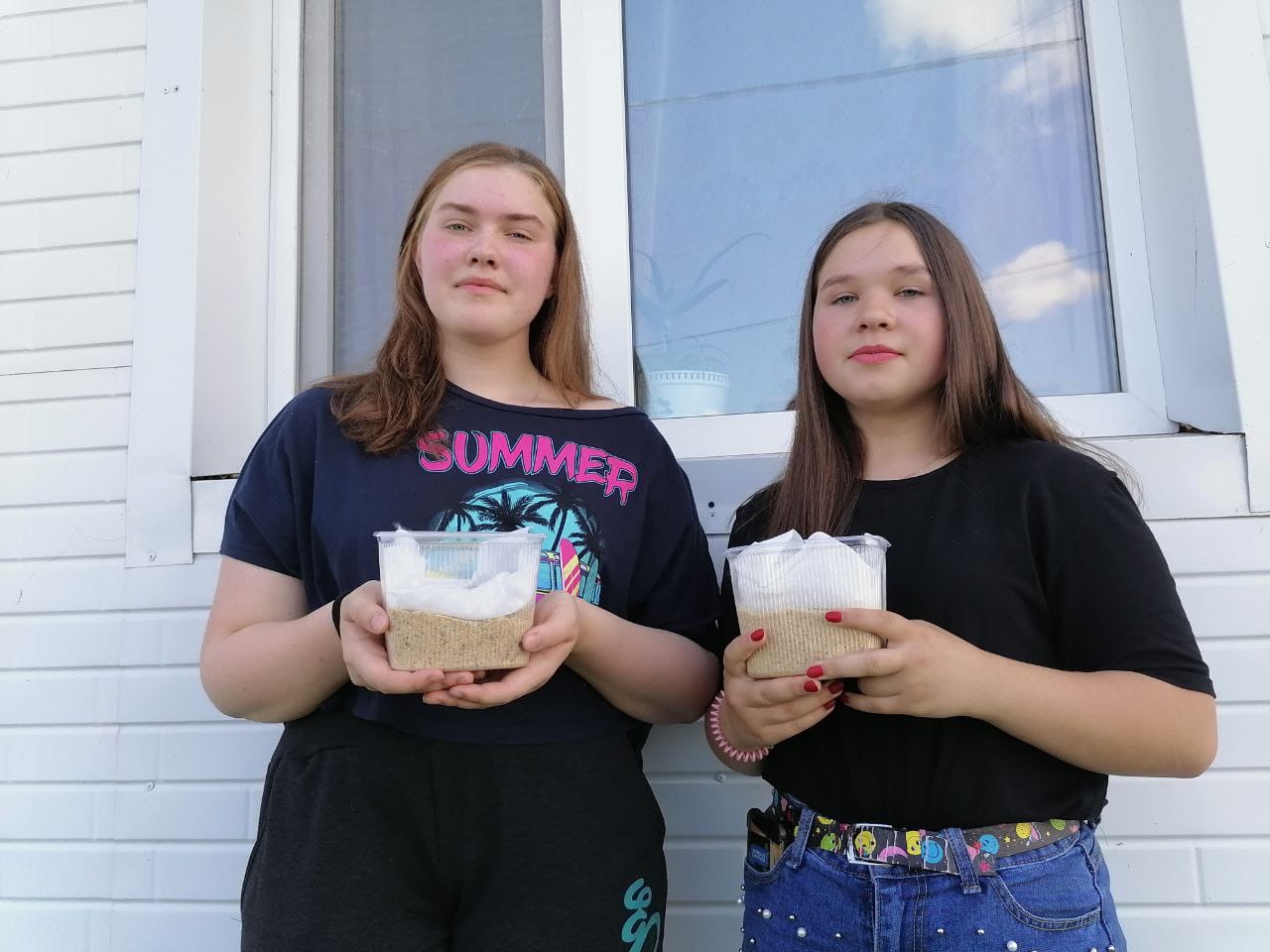 Рис. 1 - Заполнение контейнеров опилкамиРис. 2 - Подготовка микрозелени к дегустации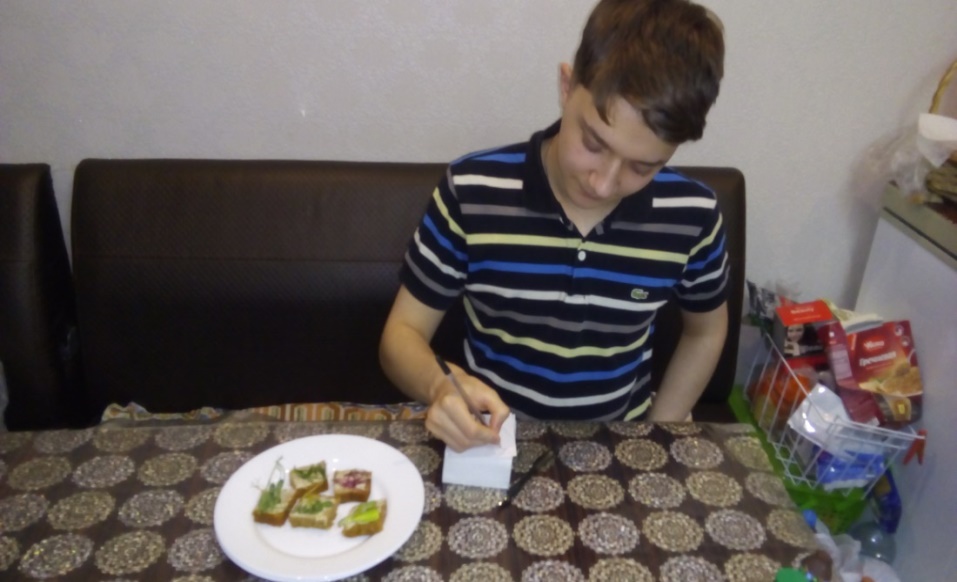 Рис. 3 - Дегустация микрозелени с оценкой вкусовых качеств